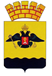 АДМИНИСТРАЦИЯ МУНИЦИПАЛЬНОГО ОБРАЗОВАНИЯ ГОРОД НОВОРОССИЙСКПОСТАНОВЛЕНИЕ_________________						                                    №_____________ г. НовороссийскОб утверждении оценочной стоимости посадки, посадочного материала и годового ухода в отношении единицы зеленых насаждений на 2023 год В связи с приведением нормативно-правового акта администрации муниципального образования город Новороссийск в соответствие с действующим законодательством Российской Федерации, на основании Федерального закона Российской Федерации от 5 декабря 2022 года № 466-ФЗ «О федеральном бюджете на 2023 год и на плановый период 2024 и 2025 годов», Закона Краснодарского края от 23 апреля 2013 года № 2695-КЗ «Об охране зеленых насаждений в Краснодарском крае», в целях расчета платы за уничтожение зеленых насаждений, руководствуясь статьей 34 Устава   муниципального образования город Новороссийск,  п о с т а н о в л я ю:Утвердить оценочную стоимость посадки, посадочного материала и годового ухода в отношении единицы зеленых насаждений на 2023 год (прилагается). 2. Постановление администрации муниципального образования город Новороссийск от 28 декабря 2021 года № 8090 «Об утверждении оценочной стоимости посадки, посадочного материала и годового ухода в отношении единицы зеленых насаждений на 2022 год» признать утратившим силу.3. Отделу информационной политики и средств массовой информации разместить настоящее постановление на официальном сайте администрации муниципального образования город Новороссийск и опубликовать в печатном бюллетене «Вестник муниципального образования город Новороссийск».4. Контроль за выполнением настоящего постановления возложить на заместителя главы муниципального образования Алферова Д.А.5. 	Постановление вступает в силу со дня его официального опубликования и распространяет свое действие на правоотношения, возникшие не ранее 1 января 2023 года.Глава муниципального образования город Новороссийск	                                              А.В. КравченкоУТВЕРЖДЕНпостановлением администрациимуниципального образования город Новороссийскот _____________ № ______ОЦЕНОЧНАЯ СТОИМОСТЬпосадки, посадочного материала и годового ухода в отношении единицы зеленых насаждений на 2023 год Начальник управления городского хозяйства                                 А.В. ПавловскийКлассификация зеленых насажденийСтоимость работ по созданию (посадке) зеленых насаждений (рублей)Стоимость посадочного материала (рублей)Стоимость ухода в течение года (рублей)Субтропические ценные растения, 1 штука3251,9534303,361564,23Деревья субтропические, 1штука3251,9521439,601564,23Деревья хвойные, 1штука3251,9516294,091564,23Деревья лиственные 1-й группы, 1штука1970,747718,25723,80Деревья лиственные2-й группы, 1штука1970,745145,51723,80Деревья лиственные3-й группы, 1штука1970,743430,33723,80Кустарники, 1штука710,08514,54524,84Газон, естественный травяной покров, 1кв.м361,9020,59463,09Цветники, 1кв.м310,441080,55775,26